George Herbert WesterbergGeorge Herbert Westerberg was born in Sweden in about 1879, the son of Johan August Westerberg (gentleman) and Jemima Marshall Anderson. He worked initially as a shipping officer clerk but by the time of his marriage he was a ‘merchant’. His marriage to Jane Clarke of ‘The Elms’, Watford, daughter of John Lockley Clark (gentleman – deceased)and Margaret Jane Thompson of Hampstead, Middlesex, took place at Watford Parish Church in 1910. George Herbert Westerberg and his wife had 2 children, Peter, born in 1911 and Marjorie born in 1914. They lived at ‘The Brae’, Avenue Rise, Bushey. He gained a commission with the Royal Field Artillery and died at the Somme on 5 September 1916. He is buried at Danzig Alley Cemetery, Mametz and is commemorated on the Clay Hill memorial and on the St James’ Church memorial in Bushey.                                                           Source: The Sphere 30th Dec 1916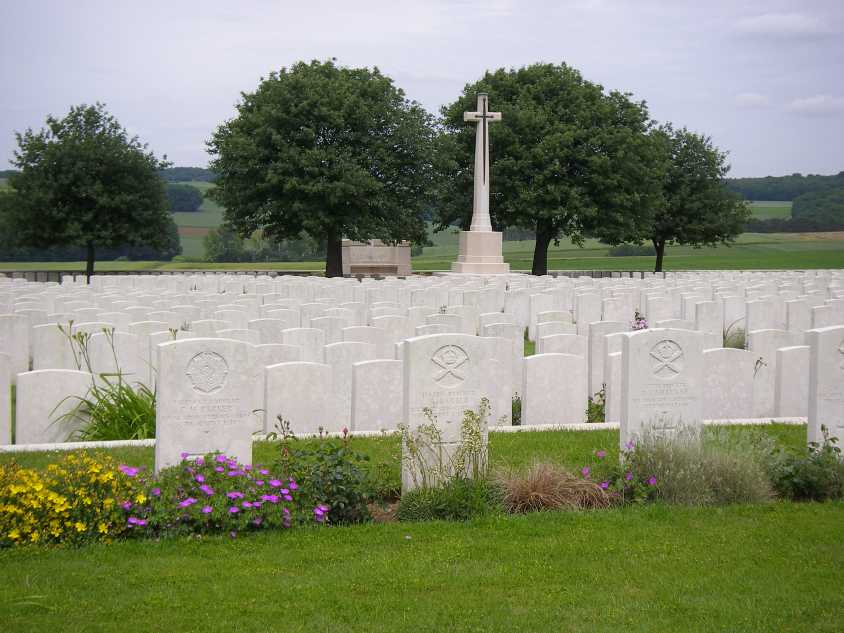 